КРАЕВОЕ ГОСУДАРСТВЕННОЕ 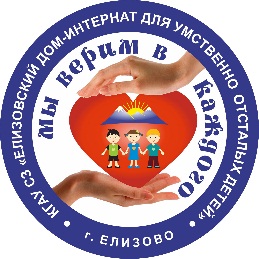 АВТОНОМНОЕ УЧРЕЖДЕНИЕ СОЦИАЛЬНОЙ ЗАЩИТЫ «ЕЛИЗОВСКИЙ ДОМ-ИНТЕРНАТ ДЛЯ УМСТВЕННО ОТСТАЛЫХ ДЕТЕЙ»Дорогие друзья!
Эта памятка составлена для волонтеров, посещающих воспитанников Краевого государственного автономного учреждения социальной защиты «Елизовский дом-интернат для умственно отсталых детей» (далее-Учреждение). Особенности наших воспитанников и распорядок дня определяют наличие ограничений и правил, которые каждый волонтер обязан соблюдать. Все требования обусловлены исключительно здравым смыслом и правилами посещения детских учреждений.Мы просим Вас с пониманием отнестись к необходимости соблюдения этих правил. 
1. Время посещения детейОптимально навещать детей по выходным и в рабочие дни с 11:30 до 13:00 и с 16:30 до 18:00. 
 2. Порядок посещенияУ большинства воспитанников снижен иммунитет. Любая инфекция, безобидная для здорового человека, может вызвать у наших воспитанников развитие опасного осложнения. Поэтому мы просим соблюдать при общении с детьми следующие меры предосторожности:
2.1 Нельзя приходить, если Вы простудились или чувствуете, что заболеваете. 2.2 При входе в Учреждение необходимо надеть принесенную с собой сменную обувь или бахилы (поверх уличной обуви), которые есть у входа в Учреждение.2.4 Перед тем, как пройти в групповые комнаты, надо спросить у постовой медицинской сестры, можно ли навестить воспитанников. 2.5 Заходить к воспитанникам в первый раз обязательно в присутствии кого-то из сотрудников Учреждения. Если вы устраиваете в Учреждении какое-то развлекательное мероприятие (совместное творчество, праздник, музыкальное выступление и пр.), необходимо заранее согласовать его с директором или координатором по волонтерам Учреждения.2.6 Не нужно давать детям обещаний, которые Вы можете не сдержать («приду завтра», «поищу тебе компьютер» и т.п.) Дети – это дети. Будет грустно, если Вы не сможете выполнить задуманное, а ребенок будет ждать. Лучше не обещайте, а сразу делайте :)
3. Прогулки и поездки за территорию Учреждения с детьмиЛюбые выходы с детьми из Учреждения нужно согласовывать с директором Учреждения или координатором по волонтёрам. Если разрешение получено, то, пожалуйста, учтите, что:- детей обязательно должен сопровождать сотрудник Учреждения;- если в течение прогулки за территорией Учреждения возникли проблемы, необходимо сообщить об этом нашему сотруднику.4. Очень просим вас- соблюдать внутренний порядок, правила и уклад детского дома, прислушиваться и выполнять советы, рекомендации администрации, педагогического и медицинского персонала Учреждения;- производить видео, фотосъемку воспитанников только с разрешения администрации и в присутствии педагогических или медицинских работников;-если Вы фотографируете детей - распечатывать все фотографии или приносить их на диске координатору по волонтерам.Волонтерам разрешается:Гулять с воспитанниками на территории Учреждения;Общаться с воспитанниками в групповых комнатах;Дарить воспитанникам новые игрушки, вещи, детские книги, канцелярские принадлежности.Волонтерам запрещается:Посещать воспитанников в неустановленные часы;Нецензурно выражаться при воспитанниках;Посещать воспитанников в алкогольном или ином опьянении, неряшливом виде;Курить в детском доме и на территории Учреждения;Приносить спиртосодержащие напитки, сигареты, психотропные и токсикосодержащие вещества;Приносить продукты питания, не рекомендованные для питания воспитанников Учреждения, с просроченным сроком годности, без производственной упаковки;Передавать воспитанникам денежные средства;Категорически запрещается заниматься пропагандой сектантских и языческих взглядов, а также распространением соответствующих печатных материалов.Конфиденциальность.Вы должны понимать, что, приходя в Учреждение и общаясь с детьми, вы получаете доступ к информации конфиденциального характера. Разглашение подобной информации в любой (устной, письменной и пр.) форме без согласия законных представителей воспитанников неэтично и незаконно и может повлечь за собой нежелательные последствия. Мы просим всех волонтеров соблюдать правила поведения волонтера и конфиденциальности, и отнестись к своей общественной деятельности со всей ответственностью. Ведь вы приходите в Учреждение, чтобы помочь и поддержать детей, а не создавать дополнительные проблемы.Спасибо за понимание! Координатор волонтерского движения: ФИО телефон